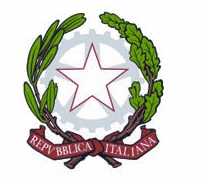                                        Ministero dell’istruzione e del meritoUfficio Scolastico Regionale per la CalabriaISTITUTO COMPRENSIVO SAN MARCO ARGENTANOScuola dell’Infanzia, Primaria e Secondaria I gradoVia Vittorio Emanuele III n. 16 - 87018 San Marco Argentano (Cs) - Tel.0984512001Codice Meccanografico: csic8ae00x – Codice Fiscale 98094030784Sito Web: www.icsanmarcoargentano.edu.ite-mail: csic8ae00x@istruzione.it -  pec:csic8ae00x@pec.istruzione.it	RELAZIONE FINALE TEAM DIGITALEDOCENTE______________________________________ ANNO SCOLASTICO ________________ATTIVITA’ FORMATIVE SVOLTE NELL’ANNO SCOLASTICO IN CORSOATTIVITA’ SVOLTE NELLA SCUOLA NELL’AMBITO DELL’INCARICO PUNTI DI FORZACRITICITÀEVENTUALI FORME DI DOCUMENTAZIONE DELL’ATTIVITÀ SVOLTAOSSERVAZIONI DA EVIDENZIARE ED EVENTUALE PROPOSTA PER L’A.S. SUCCESSIVOFagnano Castello, __________________ 			Firma _______________________________